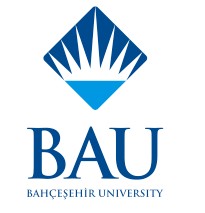 BAHÇEŞEHİR ÜNİVERSİTESİ…………………………DEKANLIĞI’NA/MÜDÜRLÜĞÜ’NE........./........ Akademik Yılı Güz / Bahar yarıyılında aşağıda yazılı derslerden mazeret sınavlarına katılmak istiyorum. Gereğini bilgilerinize arz ederim.Öğrencinin;İmza ………………..Mazeret Sınavı İstenen Dersin; ( ‘*’ ile belirtilen tüm alanların doldurulması zorunludur, aksi durumda form geçersiz sayılacaktır).Dersin Verildiği bölümün, Bölüm Başkanı tarafından doldurulacaktır.ÖNEMLİ NOT*Yönetmelik gereği, öğrenciler mazeretlerini, mazeretlerinin bitim tarihini izleyen en geç 3 (ÜÇ) iş günü içerisinde yazılı olarak Fakülte Sekreterliğine bildirilmelidir.*Süresi içinde bildirilmeyen mazeretler işleme alınmayacaktır.*Raporlu olduğu halde sınava giren öğrencilerin o günkü tüm sınavları GEÇERSİZ sayılır ve öğrenci hakkında diisplin soruşturması açılır.*Formda eksik bilgi bulunması halinde dilekçeye işlem yapılmayacaktır.MADDE 24 – (1) Ara sınavlara mazeretleri nedeniyle giremeyen öğrenciler, mazeretlerinin bitim tarihini izleyen en geç 3 (ÜÇ) iş günü içinde, mazeret sınav isteklerini ve mazeretlerini bildiren dilekçe ile dersin verildiği bölüm başkanlığına başvururlar. Mazereti istenilen ara sınavın verilip-verilmemesi, bölüm başkanlığının yetkisindedir. Ara sınav mazeretleri dönemin son haftasında dersin öğretim elemanınca ilan edilen gün ve saatte yapılır. Mazeret sınavına girmeyen öğrenci, mazeret sınav hakkını kaybeder ve aynı dersten başka mazeret sınavı talebinde bulunamaz. Dekanlık tarafından planlanmamış ara sınavların mazeret sınavı yapılmaz.Öğrenci, raporlu veya mazeretli olduğu süreler içinde derslere veya sınavlara giremez, raporlu veya mazeretli olduğu süreler içinde sınavlara veya herhangi bir değerlendirme etkinliğine girdiği takdirde aldığı notlar geçersiz sayılır ve sınavına girdiği bu derslerden mazeret sınav hakkını kaybeder. Ayrıca, öğrenci hakkında disiplin soruşturması açılır.Bir dersten devam koşullarını sağlayan öğrenciler, bu dersin yarıyıl/yılsonu sınavına girebilirler, yarıyıl/yılsonu sınavlarına girme hakkı olanlar ile yarıyıl/yılsonu sınavlarında başarısız veya koşullu başarılı olanlar, bu derslerden programlanan bütünleme sınavlarına girebilirler.Yarıyıl/yılsonu ve bütünleme sınavlarının telafi sınavı yoktur.Yarıyıl/yılsonu sınavlarına girme hakkı olduğu halde, yıl/yarıyıl sonu ve bütünleme sınavlarını kapsayan, süreklilik arzeden, haklı ve geçerli mazeretleri ilgili fakülte/MYO yönetim kurullarınca kabul edilen öğrencilere, ilgili ders(ler)e kayıt yaptırmadan, ders(ler)in açıldığı ilk yarıyıl/yılda bir defaya mahsus olmak üzere yarıyıl/yılsonu ve bütünleme sınavı verilir.Yaz dönemi derslerinin dönem sonu sınavlarının mazeret ve bütünleme sınavları yoktur.*Öğrenci No:*TC Kimlik No:*Adı Soyadı:*Bölüm/ Program:*Telefon:*E-mail:*Mazeret Nedeni:Sağlık Raporu Diğer Nedenler*Nedeni:……………………………………………………………………………..*Başvuru Tarihi:Kodu*Dersin Adı*Dersin Türü (Zorunlu, Bölüm Seçmeli, Bölüm Dışı Seçmeli)*ÖğretimGörevlisinin Adı*Sınavın Yapıldığı Tarih*Yukarıda ders kodu, adları yazılı olan ders/derslerde Vize/ Final telafi sınavınaGİREBİLİR	GİREMEZYukarıda ders kodu, adları yazılı olan ders/derslerde Vize/ Final telafi sınavınaGİREBİLİR	GİREMEZYukarıda ders kodu, adları yazılı olan ders/derslerde Vize/ Final telafi sınavınaGİREBİLİR	GİREMEZDersin Verildiği Bölümün,Bölüm Başkanı Adı- SoyadıTarihİmza